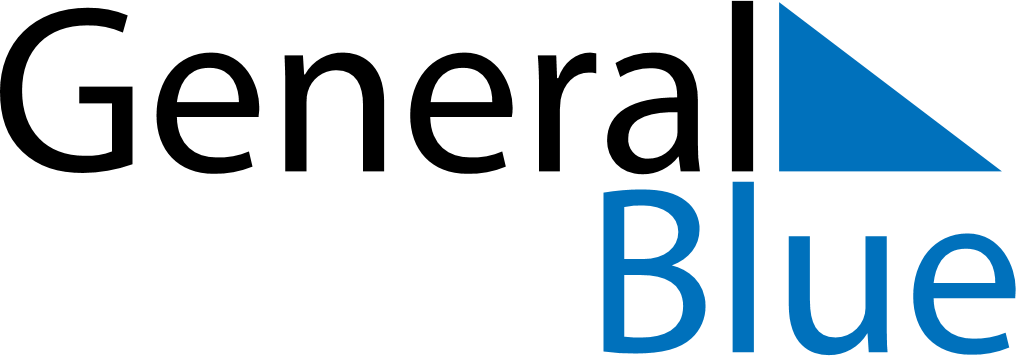 June 2024June 2024June 2024June 2024June 2024June 2024June 2024Al Jabayish, Dhi Qar, IraqAl Jabayish, Dhi Qar, IraqAl Jabayish, Dhi Qar, IraqAl Jabayish, Dhi Qar, IraqAl Jabayish, Dhi Qar, IraqAl Jabayish, Dhi Qar, IraqAl Jabayish, Dhi Qar, IraqSundayMondayMondayTuesdayWednesdayThursdayFridaySaturday1Sunrise: 4:49 AMSunset: 6:50 PMDaylight: 14 hours and 1 minute.23345678Sunrise: 4:48 AMSunset: 6:51 PMDaylight: 14 hours and 2 minutes.Sunrise: 4:48 AMSunset: 6:51 PMDaylight: 14 hours and 2 minutes.Sunrise: 4:48 AMSunset: 6:51 PMDaylight: 14 hours and 2 minutes.Sunrise: 4:48 AMSunset: 6:52 PMDaylight: 14 hours and 3 minutes.Sunrise: 4:48 AMSunset: 6:52 PMDaylight: 14 hours and 4 minutes.Sunrise: 4:48 AMSunset: 6:53 PMDaylight: 14 hours and 4 minutes.Sunrise: 4:48 AMSunset: 6:53 PMDaylight: 14 hours and 5 minutes.Sunrise: 4:48 AMSunset: 6:54 PMDaylight: 14 hours and 6 minutes.910101112131415Sunrise: 4:48 AMSunset: 6:54 PMDaylight: 14 hours and 6 minutes.Sunrise: 4:47 AMSunset: 6:54 PMDaylight: 14 hours and 6 minutes.Sunrise: 4:47 AMSunset: 6:54 PMDaylight: 14 hours and 6 minutes.Sunrise: 4:47 AMSunset: 6:55 PMDaylight: 14 hours and 7 minutes.Sunrise: 4:47 AMSunset: 6:55 PMDaylight: 14 hours and 7 minutes.Sunrise: 4:48 AMSunset: 6:56 PMDaylight: 14 hours and 8 minutes.Sunrise: 4:48 AMSunset: 6:56 PMDaylight: 14 hours and 8 minutes.Sunrise: 4:48 AMSunset: 6:56 PMDaylight: 14 hours and 8 minutes.1617171819202122Sunrise: 4:48 AMSunset: 6:57 PMDaylight: 14 hours and 8 minutes.Sunrise: 4:48 AMSunset: 6:57 PMDaylight: 14 hours and 9 minutes.Sunrise: 4:48 AMSunset: 6:57 PMDaylight: 14 hours and 9 minutes.Sunrise: 4:48 AMSunset: 6:57 PMDaylight: 14 hours and 9 minutes.Sunrise: 4:48 AMSunset: 6:58 PMDaylight: 14 hours and 9 minutes.Sunrise: 4:48 AMSunset: 6:58 PMDaylight: 14 hours and 9 minutes.Sunrise: 4:49 AMSunset: 6:58 PMDaylight: 14 hours and 9 minutes.Sunrise: 4:49 AMSunset: 6:58 PMDaylight: 14 hours and 9 minutes.2324242526272829Sunrise: 4:49 AMSunset: 6:58 PMDaylight: 14 hours and 9 minutes.Sunrise: 4:49 AMSunset: 6:59 PMDaylight: 14 hours and 9 minutes.Sunrise: 4:49 AMSunset: 6:59 PMDaylight: 14 hours and 9 minutes.Sunrise: 4:50 AMSunset: 6:59 PMDaylight: 14 hours and 9 minutes.Sunrise: 4:50 AMSunset: 6:59 PMDaylight: 14 hours and 8 minutes.Sunrise: 4:50 AMSunset: 6:59 PMDaylight: 14 hours and 8 minutes.Sunrise: 4:51 AMSunset: 6:59 PMDaylight: 14 hours and 8 minutes.Sunrise: 4:51 AMSunset: 6:59 PMDaylight: 14 hours and 8 minutes.30Sunrise: 4:51 AMSunset: 6:59 PMDaylight: 14 hours and 7 minutes.